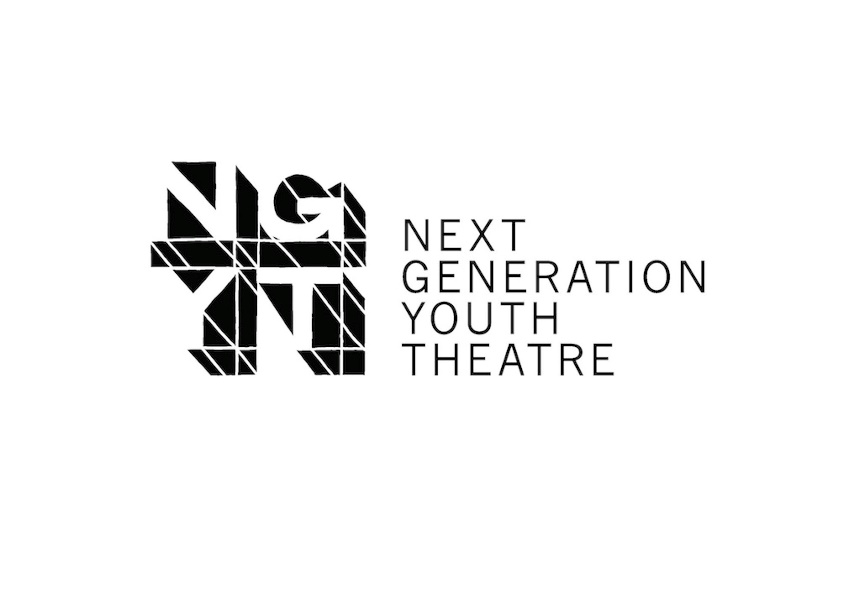 NGYT enrolment form	Please fill in the parent/guardians information below.In an emergency we will always try and contact the Parent/Guardian first. In case this is not possible, please provide a different emergency contact.Does your child have any medical conditions we should be aware of (i.e. ongoing injuries, illnesses or allergies etc.):I do/ do not give permission for photographs/ videos to be taken of my child and put on social media or the NGYT website.Date:……………………………………………………………………Signed:…………………………………………………………………Child’s full name:Male/Female:Date of birth:Class(es) your child attends:Home address:Full name:Relation to child:Home number:Mobile number:Email address:Emergency contact name:Relation to child:Mobile number: